APAE:___________________________________         DATA DA VISITA:___/___/_____ Pessoa responsável pelas informações prestadas:_________________________________APAE possui inscrição CMAS? |__| Sim |__| NãoAPAE possui CEBAS? |__| Sim |__| NãoAPAE possui cadastro CadSuas? |__| Sim |__| NãoAPAE possui cadastro CNEAS? |__| Sim |__| NãoQuais os serviços/atividades ofertados?|__|Serviço de Convivência e Fortalecimento de Vínculos - SCFV |__|Serviço de Proteção Social Especial para Pessoa com Deficiência, Idosa e sua Família – CENTRO DIA;|__|Serviço de Acolhimento Institucional |__|Programa Escola de Formação de Família|__|Programa Escola de Formação de Auto defensores|__|Programa Agencia Jurídica|__|Outros. EspecificarQual horário de funcionamento?|__| dias por semana |__|__| horas por dia Qual público atendido no serviço/atividade?|__| Criança/Adolescentes com deficiência com algum grau de dependência e suas famílias; |__| Adultos com deficiência e com algum grau de dependência e suas famílias; |__| Idosos com deficiência e suas famílias; |__| Outros. Especificar:Qual a faixa etária do público-alvo atendido? |__|0 a 6 anos |__|6 a 15 anos |__|15 a 17 anos|__|18 a 59 anos|__|60 anos ou maisQuantidade de pessoas atendidas no serviço/atividade?___ Pessoas com Deficiência          ____ FamíliasQuais as ações e atividades desenvolvidas no âmbito do serviço/atividade?|__| Acolhida |__| Entrevista Social |__| Visitas Domiciliares |__| Estudo social |__| Elaboração de PAF|__| Elaboração de PDU|__| Registro de informações em prontuário|__| Atividades de cuidado e autocuidado|__| Atividades de artes e educação física|__| Atividades de participação cidadã e mundo social|__| Atividades de convivência|__| Orientações sobre acesso a serviços e benefícios e outros; |__| Encaminhamentos para a rede socioassistencial e setorial;|__| Acompanhamento dos usuários encaminhados para a rede |__| Palestras e Oficinas envolvendo a comunidade |__| Provimento de bens materiais |__|Outros. Qual?Quais os instrumentos de registros o serviço utiliza?|__|Plano de trabalho anual |__|Prontuário de assistência social;|__|Plano de Desenvolvimento do Usuário - PDU |__|Plano de Acompanhamento Familiar - PAF|__|Plano Diário de Oficina - PDO|__|Grade de atividades|__|Outros. EspecificarQual espaço físico é destinado ao serviço/atividade?Salas utilizadas para atividades com os usuários:Sala de coordenação                                                                              |___|___|Sala ambiência de vivencias                                                                  |___|___|Sala ambiência de Corpo em Movimento                                          |___|___|Sala ambiência de participação comunitária                                     |___|___|Sala de Oficina de Convivência com família                                       |___|___|Outros. Qual?Quais os profissionais que compõe a equipe técnica do serviço/atividade?APÊNDICE  -  RELAÇÃO PARA CONFERÊNCIA DOCUMENTALPARECER  TÉCNICO:___________________________________________________________________________________________________________________________________________________________________________________________________________________________________________________________________________________________________________________________________________________________________________________________________________________________________________________________________________________________________________________________________________________________________________________________________________________________________________________________________________________________________________________________________________________________________________________________________________________________________________________________________________________________________________________________________________________________________________________ConsultoraINSCRIÇÃO CMAS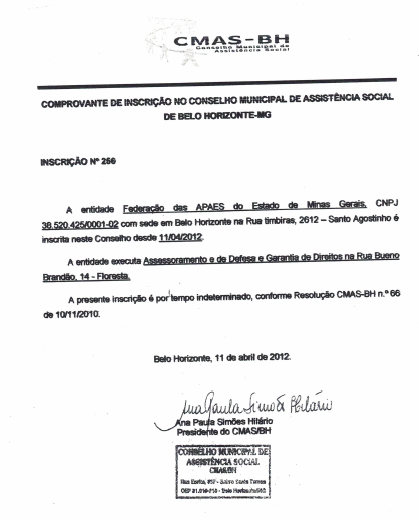 CERTIFICAÇÃO CEBAS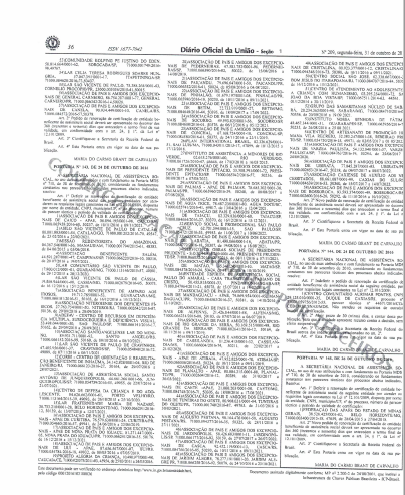 CADASTRO CADSUAS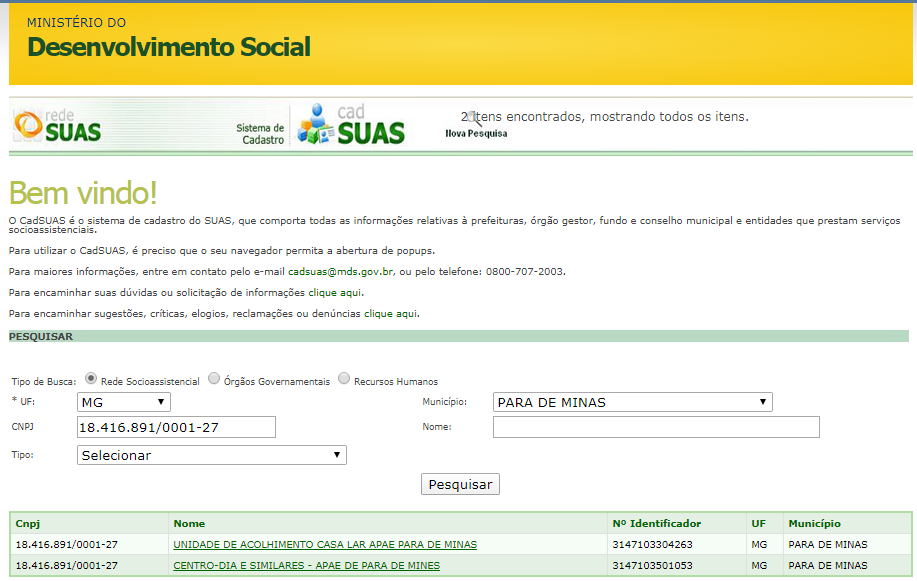 CADASTRO CNEAS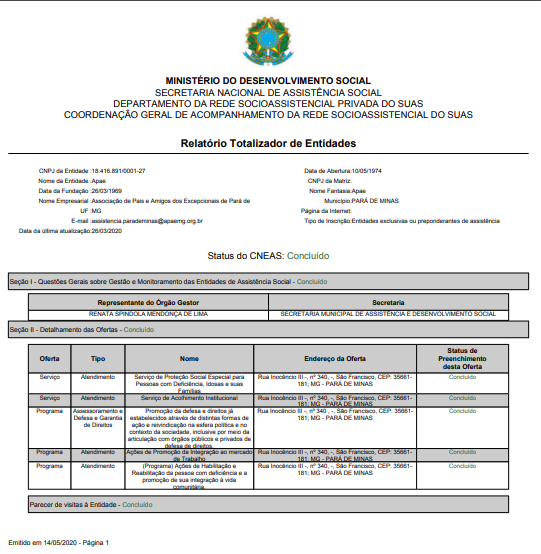 PLANO DE AÇÃO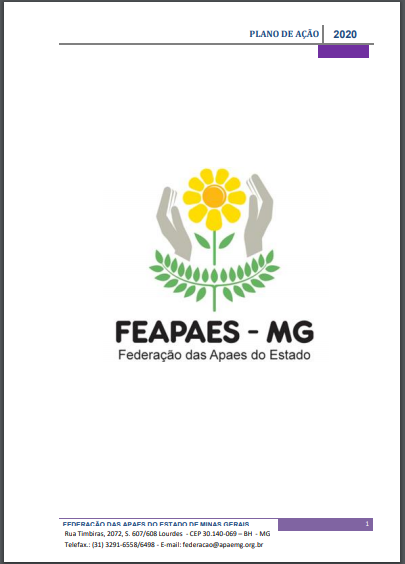 RELATÓRIO DE ATIVIDADES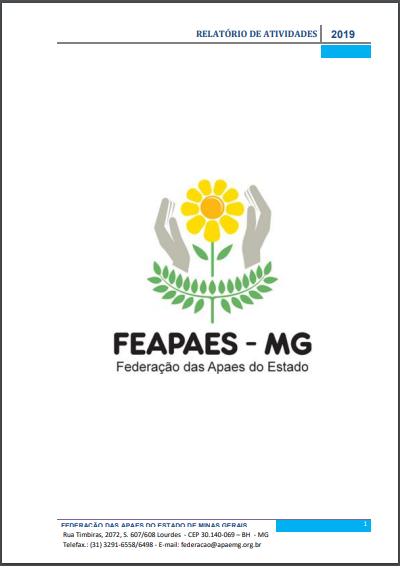 PLANO DE TRABALHO ANUAL DO CENTRO DIA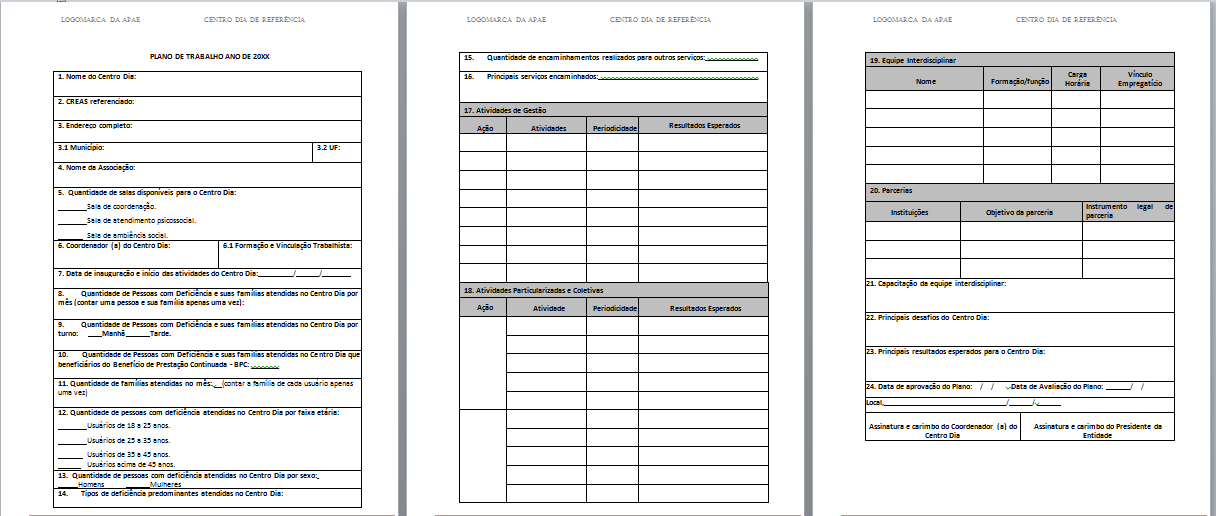 PRONTUÁRIO DE ASSISTÊNCIA SOCIAL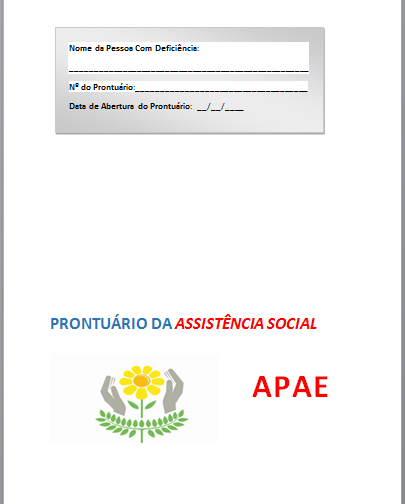 PDU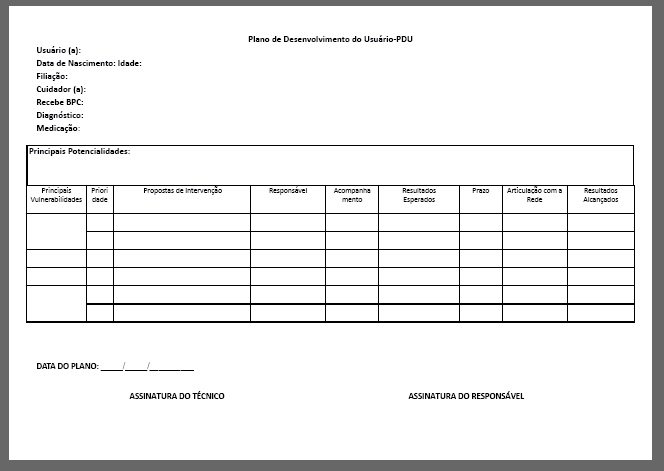 PAF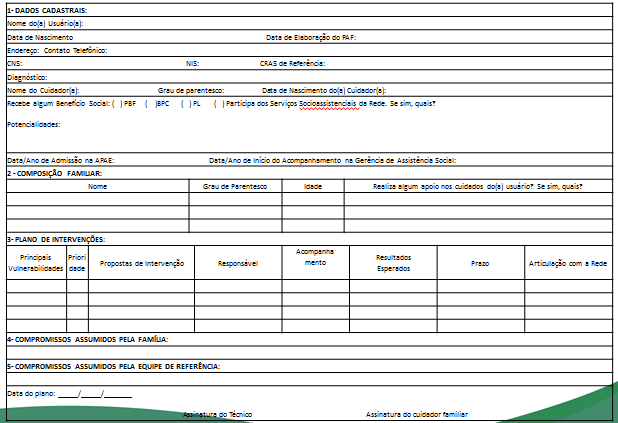 GRADE DE ATIVIDADES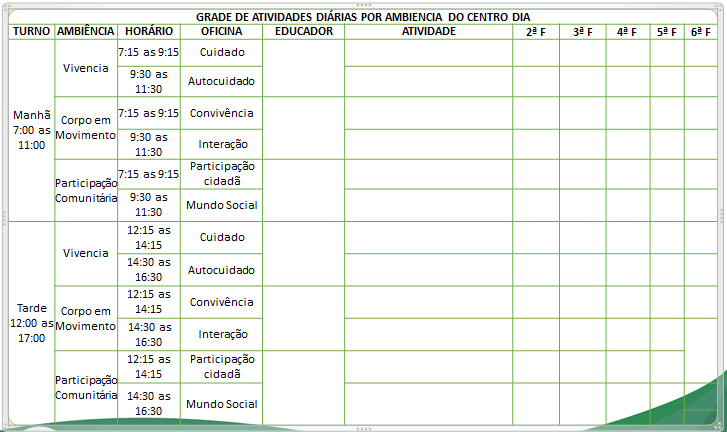 NomeFormaçãoFunçãoCarga Horária semanalVinculoSimNãoDocumentoInscrição CMASCertificação CEBASCadastro CADSUASCadastro CNEASPlano de AçãoRelatório de AtividadesPlano de trabalho AnualProntuário de assistência social PDUPAFGrade de atividades